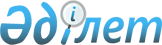 О присвоении наименований улицам в селах Бирсуат и СаулеРешение Акима Бирсуатского сельского округа Енбекшильдерского района Акмолинской области от 7 августа 2009 года № 01. Зарегистрировано Управлением юстиции Енбекшильдерского района Акмолинской области 10 сентября 2009 года № 1-10-96

      В соответствии с пунктом 2 статьи 35 Закона Республики Казахстан от 23 января 2001 года «О местном государственном управлении и самоуправлении в Республике Казахстан», подпунктом 4 статьи 14 Закона Республики Казахстан от 8 декабря 1993 года «Об административно – территориальном устройстве Республики Казахстан», с учетом протокола схода жителей села Бирсуат № 01 от 19 мая 2009 года и протокола схода жителей села Сауле № 02 от 19 мая 2009 года, аким Бирсуатского сельского округа РЕШИЛ:



      1. Присвоить следующие наименования улицам в селах Бирсуат и Сауле:

      1) в селе Бирсуат улице № 1 наименование - «Биржан сал», улице № 2 наименование - «Акан серэ», улице № 3 наименование – «Шокана Уалиханова», улице № 4 наименование – «Сатана Нурмаганова» и улице № 5 наименование - «Абылай хана»;

      2) в селе Сауле улице № 1 наименование – «Акан серэ», улице № 2 наименование – «Айтыма Амирова» и улице № 3 наименование – «Биржан сал».



      2. Контроль за исполнением данного решения оставляю за собой.



      3. Настоящее решение вступает в силу со дня государственной регистрации в управлении юстиции Енбекшильдерского района и вводится в действие со дня официального опубликования.      Аким Бирсуатского

      сельского округа                           Ж. Карамульдинов      СОГЛАСОВАНО:      Начальник государственного

      учреждения «Отдел архитектуры

      и градостроительства»

      Енбекшильдерского района                   Ахметова А.К.      Начальник государственного

      учреждения «Отдел культуры

      и развития языков»

      Енбекшильдерского района                   Жакупова Г.Т.
					© 2012. РГП на ПХВ «Институт законодательства и правовой информации Республики Казахстан» Министерства юстиции Республики Казахстан
				